KẾ HOẠCHCông tác Đoàn trường tuần học 09 năm học 2021-2022(Thực hiện từ ngày 01/11/2021 đến ngày 06/11/2021)----------------------	Căn cứ vào Chương trình số 280-Ctr/ĐTN ngày 24/9/2021 của BCH Đoàn huyện Tủa Chùa về Chương trình công tác Đoàn và phong trào thanh thiếu niên trường học năm học 2021-2022;	Căn cứ vào Nghị quyết số 35-NQ/CB ngày 06/10/2021 của Chi bộ trường THPT Tả Sìn Thàng;	Căn cứ vào Kế hoạch số 559/KH-THCS&THPTTST ngày 25/10/2021 về công tác Nhà trường tuần học thứ 8 năm học 2021-2022;	BCH Đoàn trường báo cáo kết quả thực hiện công tác tuần học 08 và xây dựng kế hoạch hoạt động trong tuần học 09 năm học 2021-2022 với các nội dung cụ thể như sau:	I. BÁO CÁO CÔNG TÁC TUẦN HỌC 08	1. Công tác chuyên môn 	- Đã thực hiện Triển khai Công văn số 830-CV/ĐTN ngày 22/10/2021 của huyện Đoàn Tủa Chùa về việc triển khai tạo lập cây dữ liệu trên phần mềm quản lý đoàn viên.	- Chương trình công tác Đội năm học 2021-2022. Đ/c Lò Minh Quảng phụ trách đã và đang xây dựng theo khung Chương trình do Hội đồn Đội huyện ban hành.	- Hạn chế: Công tác xây dựng kế hoạch tổ chức Cuộc thi văn nghệ với chủ đề “Thương lắm thầy cô ơi” chào mừng kỷ niệm 39 năm ngày Nhà giáo Việt Nam (20/11/1982-20/11/2021) trình BGH trước ngày 29/11/2021 và triển khai đến các lớp trước ngày 31/10/2021.	- Họp BCH Đoàn trường đánh giá công tác tháng 10 và đề ra phương hướng hoạt động tháng 11 vào 14h00 ngày 26/10/2021 tại văn phòng nhà trường.	- Phối hợp Công đoàn trường tổ chức Chương trình tình nguyện vì cuộc sống cộng đồng tháng 10 với nội dung “Cắt tóc miễn phí” cho các em học sinh có hoàn cảnh khó khăn. Thời gian bắt đầu từ 15 giờ 05 phút ngày 26/10/2021. Thành phần tham gia gồm khách mời (BGH); Công đoàn viên biết cắt tóc; Học sinh đăng ký cắt tóc (Khi đi mang theo ghế ngồi).	2. Công tác theo dõi thi đua	- Số lượt nghỉ không phép nhiều ở một số lớp: Lớp 6A1-9 lượt, 6A2- 24 lượt, 7A1- 8 lượt, 8A2- 8 lượt, 9A2- 6 lượt, 11A2- 6 Lượt. Một số lớp có nhiều giờ học TB, Yếu:Các lớp như: 6A1- 10 tiết TB; Lớp 7A1 -10 Tiết TB, 8A1- 07 Tiết TB; 9A1 - 06 Tiết TB, 6A2-09 Tiết Yếu, 11A2-05 Tiết Yếu.          - Tuyên dương lớp có số lượt nghỉ không phép ít như: 9A1, 10A1, 11A1, 12A2, một số lớp có ít tiết TB, yếu như lớp : 10A1, 10A2, 10A3, 11A1, 12A1, 12A2.         - Tình trạng đi học muộn còn diễn ra ở một số lớp như: 6A1 - 02 lượt, 6A2- 02 lượt, 7A1 - 1 lượt, 8A1- 02 lượt, 8A2 - 1 lượt, 10A1- 03 lượt, 10A3 - 9 lượt, 11A1- 02 lượt.	- Thống kê đánh giá tiết dạy, số lượt nghỉ tuần học 08.	- Điểm thi đua tuần học 08:	3. Công tác khác	- Tuần học 08 lớp 9A2 làm công tác trực tuần, lớp trực tuần có trách nhiệm trong việc thực hiện các nhiệm được giao.	- Công tác vệ sinh lớp học, khu vực chung các lớp thực hiện nghiêm túc đúng thời gian. Tuy nhiên còn tồn tại 1 số lớp không vệ sinh khu vực chung như sáng thứ 4 lớp 8A2, vệ sinh còn bẩn như 9A1 sáng thứ 3. 	- Đ/c Lò Mạnh Trường đã tổ chức thu sản phẩm các lớp cho chương trình “Triệu túi an sinh” kết quả nhiều tập thể thực hiện tốt như: 12A1; 12A2; 10A1; 10A2; 10A3.	II. KẾ HOẠCH TUẦN HỌC 09	1. Công tác chuyên môn	- Kiểm tra việc triển khai Kế hoạch tổ chức Cuộc thi văn nghệ với chủ đề “Thương lắm thầy cô ơi” chào mừng kỷ niệm 39 năm ngày Nhà giáo Việt Nam (20/11/1982-20/11/2021) của các lớp. Thời gian kiểm tra vào sáng thứ 5, Đ/c Lò Minh Quảng trực tiếp phụ trách kiểm tra đưa vào báo cáo thi đua tuần học 09.	- Tiếp tục theo dõi phong trào Bông hoa điểm tốt chào mừng ngày nhà giáo Việt Nam 20/11/2021. Đ/c Lý Thu Thảo trực tiếp phụ trách, đề nghị GVCN gửi ảnh tặng hoa, quà …vv của lớp, tổng hợp gửi Bí thư vào sáng thứ 6.	- Tiếp tục triển khai Công văn số 830-CV/ĐTN ngày 22/10/2021 của huyện Đoàn Tủa Chùa về việc triển khai tạo lập cây dữ liệu trên phần mềm quản lý đoàn viên. Đ/c Hồ Văn Tuyến trực tiếp phụ trách thực hiện theo hướng dẫn của Huyện đoàn.	- Viết bài đăng Website nhà trường về chương trình “Tình nguyện vì cuộc sống cộng đồng” tháng 10. Đ/c Hồ Tuyến trực tiếp phụ trách hoàn thiện trước ngày 03/11/2021.	- Thực hiện các nhiệm vụ đột xuất khác khi CB_BGH giao phó.	2. Công tác thi đua	- Phối hợp BQL nội trú, Ban quản lý học sinh tự học buổi tối tổng hợp điểm thi đua, thông báo điểm thi đua các lớp và xin ý kiến phản hồi của GVCN lớp. Trong bảng điểm thi đua phân định rõ điểm nội trú, điểm tự học buổi tối, điểm đoàn trường theo dõi để GVCN biết các mảng yếu kém trong thi đua của lớp.	- Báo cáo công tác theo dõi thi đua các lớp tuần học 09 chậm nhất 16h00 thứ 6 ngày 05/11/2021. Trong báo cáo cần thể hiện rõ nguyên nhân tồn tại hạn chế các lớp.	3. Công tác khác	- Tuần học 09 lớp 8A1 làm công tác trực tuần, lớp trực tuần có trách nhiệm thực hiện các nhiệm vụ vệ sinh khu vực cổng trường, nhà để xe GV, đổ rác vào cuối buổi chiều hàng ngày, vệ sinh và đốt rác tại khu vực đổ rác chung vào chiều thứ 3 và thứ 5. Báo cáo theo dõi của lớp trực tuần gửi về văn phòng Đoàn trường vào chiều thứ 7. 	- Thực hiện cấp phát nước uống cho học sinh tháng 11. Đ/c Lò Minh Quảng phối hợp với Kế toán nhà trường lên lịch thu vỏ bình và phát bình nước mới, không để tình trạng mất, hỏng vỏ.	- Đ/c Lường Thị Kiêm hoàn thiện công tác cập nhật văn bản đến và đi, hoàn thiện thu lệ phí đoàn của ĐVGV. Liên hệ với đơn vị thu mua phế liệu để bán số lượng vỏ lon thu được từ chương trình “Triệu túi an sinh” tháng 10.	Trên đây là kế hoạch công tác của Đoàn trường trong tuần học 09 năm học 2021-2022, yêu cầu các đồng chí trong BTV, BCH, các chi đoàn, chi đội nghiêm túc triển khai thực hiện, trong quá trình thực hiện nếu có vướng mắc xin trao đổi trực tiếp với các đồng chí trong BTV Đoàn trường hoặc đ/c Tuyến – ĐT: 0971.018.335 để thống nhất giải quyết./.HUYỆN ĐOÀN TỦA CHÙABCH ĐOÀN TRƯỜNG THCS & THPT TẢ SÌN THÀNG***Số: 26-KH/ĐTNTHĐOÀN TNCS HỒ CHÍ MINHTả Sìn Thàng, ngày 29 tháng 10 năm 2021LớpĐánh giá giờ họcĐánh giá giờ họcĐánh giá giờ họcĐánh giá giờ họcSố lượng nghỉ trong tuầnSố lượng nghỉ trong tuầnGhi chúLớpTốtKháTBYếuCó phépKhông phép6A1714101796A221649424`7A1217102287A2181710318A123870038A251662589A12015801309A22196017610A1261005010A2208004210A3246000111A1336004011A22211158612A1398000212A23880060Tổng30016053197846SttLớpĐiểm TD buổi TốiĐiểm Nội trúĐiểm Theo dõi cờ đỏĐiểm thi đuaXếp loạiGhi chúKhối THCSKhối THCSKhối THCSKhối THCSKhối THCSKhối THCSKhối THCSKhối THCS16A1-32982803460426A2-928024120837A1-68851561730647A2-3474456496Nhất58A1-14150346482Nhì68A2-52441531450779A1-22981942700589A2-3098321389BaKhối THPTKhối THPTKhối THPTKhối THPTKhối THPTKhối THPTKhối THPTKhối THPT910A1-2040491511061010A2-2890473535051110A3+ 100150441691Ba1211A1-56150547641041311A2-3080485535051412A1+ 100150613863Nhất1512A2-880552624NhìNơi nhận:	- Chi bộ, BGH (Báo cáo);- GVCN; BQLNT; BTHBT (Phối hợp);- HS (Thực hiện);- Lưu: VP Đoàn ( 01b).TM. BAN THƯỜNG VỤ ĐOÀN TRƯỜNGBÍ THƯ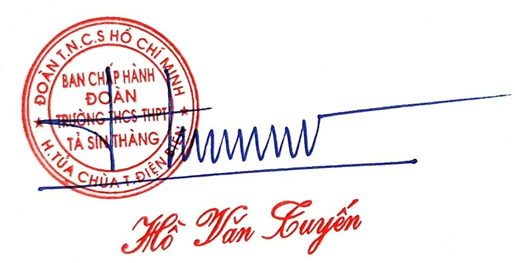 